Official Entry Form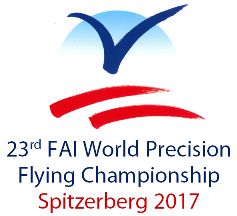 The undersigned member of the National Aero-Club of----------------------------------------------------------------------------------------------------------------------------------------------------------------------------------------------------------------------------------------------------------------------------------------------------------------------------will participate in the 23rd World Precision Flying Championship,from 29th of July to the 5th of August 2017 as   Competing Pilot		   Team Manager		   Engineer   International Judge	   Judge Observer		   Accompanying Person=========================================================================================================================================================================================================================================================================================================================Surname	     	Name	     	----------------------------------------------------------------------------------------------------------------------------------------------------------------		-----------------------------------------------------------------------------------------------------------------------------------------------------------------------------------------------------------------------------------------------Adress	     	-----------------------------------------------------------------------------------------------------------------------------------------------------------------------------------------------------------------------------------------------------------------------------------------------------------------------------------------------------------------------------------------------------------------------------------------------------------------------	-----------------------------------------------------------------------------------------------------------------------------------------------------------------------------------------------------------------------------------------------------------------------------------------------------------------------------------------------------------------------------------------------------------------------------------------------------------------------E-mail	     		-----------------------------------------------------------------------------------------------------------------------------------------------------------------------------------------------------------------------------------------------------------------------------------------------------------------------------------------------------------------------------------------------------------------------------------------------------------------------Date of birth	     	Nationality	     	----------------------------------------------------------------------------------------------------------------------------------------------------------------		------------------------------------------------------------------------------------------------------------------------------------------------------------------------------------------------Licence no.	     	Date of expiry	     	-------------------------------------------------------------------------------------------------------------------------------------------------		------------------------------------------------------------------------------------------------------------------------------------------------------------------------------------------------Type of medical	     	Date of expiry	     	-------------------------------------------------------------------------------------------------------------------------------------------------		------------------------------------------------------------------------------------------------------------------------------------------------------------------------------------------------FAI Sporting Licence No.	     	Date of expiry	     	--------------------------------------------------------------------------------------------------		------------------------------------------------------------------------------------------------------------------------------------------------------------------------------------------------=========================================================================================================================================================================================================================================================================================================================	Just Fly Package-----------------------------------------------------------------------------------------------------------------------------------------------------------------------------------------------------------------------------------------------------------------------------------------------------------------------------------------------------------------------------------------------------------------------------------------------------------------------------------------------------------------------------	Full Entry Feebefore the competition:     	Double Room, from	      	up to 28/07  -  Room mate:	     ------------------------------------		------------------------------------------------------------------------		--------------------------------------------------------------------------------------------------------------------------------------------------     	Single Room, from	     	up to 28/07------------------------------------		------------------------------------------------------------------------during the competition ( 29th July – 5th August ) we expect/wish to book:     	Double Room  -  Room mate:	     ------------------------------------		---------------------------------------------------------------------------------------------------------------------------------------     	Single Rooms------------------------------------after the competition we expect/wish to book:     	Double Room, from  05/08 to	     	-  Room mate:	     ------------------------------------		------------------------------------------------------------------------		--------------------------------------------------------------------------------------------------------------------------------------------------     	Single Room, from  05/08 to	     ------------------------------------		------------------------------------------------------------------------=========================================================================================================================================================================================================================================================================================================================	Hiring	Own	Call sign	     	Type	     	Competition speed	     	[kt]		------------------------------------------------------------------------------------------		------------------------------------------------------------------------------------------		------------------------------------	Airworthiness Review Certificate / Date of expiry	     						------------------------------------------------------------------------------------------Type of logger	     -----------------------------------------------------------------------------------------------------------------------------------------------------------------------------------------------------------------------------------------------------------------------------------------------------------------------------------------------------------------------------------------------------------------------------------------------------------------------------------------------------------------------------------------------------------------------------------------------------------------------------------------------------------------------------------------------------------------------------------------------------------Date			Pilot’s signature			Stamp and signature of NAC	------------------------------------------------------------------------------------------------------------------------------------------Please return no later than 30th of April 2017by E-mail to contact@wpfc2017.at and fallmann.gabriela@aeroclub.ator by Telefax to +43 / 1 / 505 79 23